Муниципальное бюджетное  общеобразовательное учреждениеКромского  района  Орловской области«Гуторовская средняя общеобразовательная школа имени Куренцова А.И.»303213,Орловская область, Кромской район, д. Арбузово                         Тел. (48643) 2-44-02     Е-mail: gutkr@mail.гu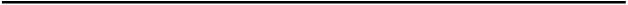 Самоанализ В рамках реализации региональной концепции (модели) поддержки школ с низкими результатами обучения и/или школ, функционирующих в неблагоприятных условиях, утвержденных приказом Департамента образования   Орловской   области   от   11   ноября   2022   года  № 1643 «О совершенствовании региональных механизмов управления качеством образования по направлению «Система работы со школами с низкими результатами обучения и/или школами, функционирующими в неблагоприятных социальных условиях» на территории Орловской области», в соответствии с приказом Департамента образования Орловской области от 7 декабря 2022 года № 1820 «Об организации и проведении мониторинга образовательных организаций Орловской области» с 12 декабря 2022 года по 30 января 2023 года в Орловской области проведено мониторинговое исследование (далее – МониторингМониторинг проводился по показателям, утвержденным приказом Департамента образования Орловской области от  11 декабря 2022 года№ 1643 «Об организации поддержки школ, работающих со сложным контингентом в сложных социальных условиях и показывающих низкие образовательные результаты».Мониторинг осуществлялся в соответствии с региональной Моделью, инструментарием и порядком проведения, утвержденными приказом Департамента образования Орловской области от  11 ноября 2022  года№ 1643 «Об организации поддержки школ, работающих со сложным контингентом в сложных социальных условиях и показывающих низкие образовательные результаты». Для построения модели Мониторинга оценки учебных достижений для ОО , функционирующих в неблагоприятных социальных условиях, используется модель динамичной контекстуализации, которая основана на изучении характеристик образования с учетом контекстной информации. В этой модели определяется контекст изучаемой проблемы или контекст функционирования ОО .В основе системы сбора информации - выгрузки из информационных систем, баз данных, анкетная информация, представляемая ОО.Формирование базы данных по ОО осуществлялось на основе следующих источников и систем:официальная  статистика  результатов  ВПР  по  русскому  языку и  математике  (на  основе  выгрузки  данных  федерального  оператора из системы ФИС ОКО);официальная статистика результатов ОГЭ обучающихся, освоивших программы основного общего образования (выгрузка данных из системы РИС ГИА);официальная статистика результатов ЕГЭ обучающихся, освоивших программы среднего общего образования (выгрузка данных из систем ФИС ГИА, РИС ГИА);официальная статистика ВсОШ (выгрузка данных из электронной системы учета всероссийской олимпиады школьников, с официального образовательного портала Орловской области http://orel-edu.ru/);контекстная информация об ОО (выгрузка данных из информационной системы образовательных услуг «Виртуальная школа», официальный сайт ОО, отчет о самообследовании).Обработка  информации  осуществлялась  посредством  следующих методов:шкалирования - линейной группировки по числовым показателям;Инструментарий идентификации школ с низкими результатами обучения и школ, функционирующих в неблагоприятных социальных условиях, включал электронные формы-отчеты, позволяющие провести сбор и обработку данных. Для получения и загрузки электронных форм-отчетов использовался файловый сервер с адресом: htpp://orcoko.ru: 11111.Объективность ГИА-9 на этапах проведения и проверки работ подтверждается региональными приказами:Приказ Департамента Орловской области от  18 апреля 2022 года № 568 «О проведении мониторинга хода проведения основного государственного  экзамена  и  государственного  выпускного  экзамена в пунктах проведения экзаменов расположенных на территории Орловской области в 2022 году»;Приказ Департамента Орловской области от  14 апреля 2022 года № 539 «Об утверждении составов предметных комиссий Орловской области для проведения государственной итоговой аттестации по образовательным программам основного общего образования в 2022 году»;Приказ  Департамента Орловской  области  от 29  марта  2022  года № 425 «Об утверждении Порядка организации систем видеонаблюдения в   пунктах   проведения   государственной   итоговой   аттестации по  образовательным  программам  основного  общего  образования на территории Орловской области»;Приказ	Департамента  Орловской	области	от  5  апреля	2022	года№	479	«О	проведении	обучающих	мероприятий	по	подготовке	лиц. привлекаемых  к  проведению  государственной  итоговой  аттестации в Орловской области в 2022 году»;Приказ Департамента Орловской области от  13 апреля 2022 года ,№ 528 Об утверждении регламента подготовки и проведения основного государственного экзамена в пунктах проведения экзаменов в 2022 году на территории Орловской области.Объективность ВПР на этапе проведения оценочной процедуры и проверки работ участников подтверждается региональными приказами;Приказ  Департамента  образования  Орловской  области  №  333 от 17 марта 2022 года «Об обеспечении объективности при проведении мониторинга качества подготовки обучающихся общеобразовательных организаций в форме всероссийских проверочных работ в 2022 году на территории Орловской области»;Приказ  Департамента образования Орловской  области  №  1335 от 12.09.2022 года «О проведении мониторинга качества подготовки обучающихся общеобразовательных организаций в форме всероссийских проверочных работ осенью 2022 года на территории Орловской области»;Приказ ОРЦОКО № 150 от 08 ноября 2022 года «О проведении региональной перепроверки всероссийских проверочных работ 2022 года (осень) обучающихся общеобразовательных организаций Орловской области, вошедших в контрольную выборку школ с необъективными результатами всероссийских проверочных работ в 2021 году».Также ОМСУ представлены приказы об организации проверки работ ВПР муниципальными экспертными комиссиями, приказы ОО о создании независимых комиссий по проверке работ ВПР, отчеты муниципальных координаторов о результатах независимого наблюдения, что также свидетельствует об ориентации образовательной политики на повышение объективности оценочных процедур.Согласно сводным муниципальным отчетам о независимом/ общественном наблюдении при проведении ВПР, во всех ОО во время проведения оценочной процедуры и проверки работ участников присутствовали независимые/общественные наблюдатели, проверка работ осуществлялась независимыми экспертными комиссиями. Проверка работ на муниципальном уровне проводилась в 22 ШПОР (участников проекта 500+), перепроверка работ на региональном уровне была проведена в 13 ОО, вошедших в федеральный перечень школ, показавших необъективные результаты ВПР в 2021 году. Таким образом, во всех ОО, реализующих программы ООО и/или СОО был проведен контроль объективности как на этапе проведения оценочных процедур, так и на этапе проверки работ участников.Для всесторонней оценки качества работы школ были использованы показатели, удовлетворяющие указанным требованиям, характеризующие уровень учебных и внеучебных достижений обучающихся.Индикаторами качества в настоящем мониторинговом исследовании являлись академические результаты независимых оценочных процедур проведенных на федеральном уровне, результаты внеучебных достижений обучающихся.Анализ проводится по результатам следующих процедур: ВПР по математике (5 класс);ВПР по математике (6 класс); ВПР по русскому языку (5класс); ВПР по русскому языку (6 класс); ГИА-9 по математике;ГИА-9 по русскому языку;ГИА-11 по математике (базовой); ГИА-11 по математике (профильной); ГИА по русскому языку.При анализе данных ОГЭ и ЕГЭ учитывались результаты участников, полученные до пересдач, при этом результаты выпускников прошлых лет не учитывались.Результаты сдачи ГИА (ОГЭ) в основные срокиобучающимися МБОУ КР ОО «Гуторовская средняя общеобразовательная школа имени Куренцова А.И.»В 2023 году прослеживается положительная динамика сдачи ОГЭ.ГИА-ОГЭ- 2023 г в 9  классе -4 человека, в основные сроки  экзамены по русскому языку и математике сдали трое обучающихся; не сдавшая экзамены в основные сроки обучающаяся на момент сдачи экзамена  имела неподтвержденный  диагноз 00000000000, в дополнительные сентябрьские сроки обучающаяся успешно прошла аттестацию. Таким образом, в 2023 году прослеживается  положительная динамика.ГИА-ОГЭ-2022 в 9  классе -3 человека, в основные сроки  экзамены по русскому языку и математике сдала одна обучающаяся, в дополнительные сентябрьские сроки  сдал экзамены обучающийся с девиантным поведением и обучающаяся (мигрантка.гр.Таджикистана)ГИА-ОГЭ-2021  в 9  классе -3 человека, в основные сроки  экзамены по русскому языку и математике сдали  двое обучающихся, в дополнительные сентябрьские сроки  сдал экзамены обучающийся (мигран,.гр.Таджикистана)Анализ итоговой аттестации выпускников 9 классаОдним из показателей результативности работы педагога является государственная итоговая аттестация на уровне основного общего  и среднего общего образования. Выпускники  ступени основного общего образования  в ходе итоговой аттестации по обязательному  учебному  предмету русскому языку  в основные сроки продемонстрировали соответствие знаний требованиям государственных образовательных стандартов (100%), соответствие знаний требованиям государственных образовательных стандартов- 100%. В основные сроки сдачи экзамена по русскому языку прошли необходимый порог 3 обучающихся (первичные баллы- 20 и 16, оценка «удовлетворительно»; 24 первичных балла – оценка «хорошо»)Одна обучающаяся 9 класса пересдала неудовлетворительный результат (10 первичных баллов)в дополнительные сентябрьские сроки (07.09.2023г) , набрав 20 первичных баллов, оценка «3» Таким образом,  в сравнении с ОГЭ- 2022   в   ОГЭ -2023 учебного года положительная динамика. Сравнительный анализ ГИА по русскому языку  2022 и 2023 года все обучающиеся преодолели минимальный барьер для сдачи экзамена и получения аттестата. 9 классРезультаты  школьного пробного ОГЭ по русскому языкуРезультаты  школьного пробного ОГЭ по русскому языку. Минимальный балл для результата «удовлетворительно» -15 б.        Проведение пробного экзамена обнаружило необходимость усиления внимания к работе по формированию теоретических знаний по русскому языку учащихся основной школы, предполагающей овладение основными видами речевой деятельности – умением воспринимать устную и письменную речь и создавать собственные высказывания, а также владением орфографическими и пунктуационными нормами языка. При оценке коммуникативной компетенции выпускников 9-х классов особое внимание уделялось умению извлекать из прочитанного текста соответствующую информацию для аргументации своих утверждений.Результаты проверки выполнения 3 части экзаменационной работы показали, что наибольшие трудности выпускники испытывают, применяя орфографические и пунктуационные нормы в письменной речи. Результаты написания пробника были доведены до сведения родителей, проведено родительское собрание, индивидуальные консультации.Допуском к ГИА  в 9 классе  является  устное собеседование по русскому языку.Общие сведения о результатах итогового собеседования  ОГЭ 2023 ( 08.02.2023г.)Общие сведения о результатах по русскому языку  ОГЭ 2023 ( 06.06.2023г.)Общие сведения о результатах по русскому языку  в дополнительные сентябрьские сроки ( 07.09.2023г.) ОГЭ 2023Берлизева Ангелина не набрала минимальный балл для сдачи экзамена в основные сроки. В сентябре с  Ангелиной   работали по индивидуальному  плану подготовки к ГИА по русскому языку, сделав акцент на 1 задании (Изложение) и 9задании (9.3) (Сочинение)Обучающиеся  9 класса, сдавшие ОГЭ в дополнительные сентябрьские сроки, получили аттестат об образовании. Берлизева А. поступила в колледж п.КромыРезультаты сдачи ГИА (ЕГЭ) в основные сроки обучающимися МБОУ КР ОО «Гуторовская средняя общеобразовательная школа имени Куренцова А.И.»В 2023 году прослеживается положительная динамика сдачи ОГЭ.ГИА-ЕГЭ- 2023 г в 11  классе -2 человека, в основные сроки  экзамены по русскому языку и математике (база) сдали двое обучающихся, учитывая что 1 обучающийся мигрант, гражданин Таджикистана.ГИА-ЕГЭ-2022 в 11  классе -1 человек, в основные сроки  был удален с экзамена по русскому языку, по профильной математике в основной срок также не набрал минимальный  порогОдним из показателей результативности работы педагога является государственная итоговая аттестация на уровне основного общего  и среднего общего образования. Выпускник ступени основного среднего образования  в ходе итоговой аттестации по обязательному  учебному  предмету русскому языку  в основные сроки был удален с экзамена за использование шпаргалки, был допущен в дополнительные сентябрьские  сроки, продемонстрировал соответствие знаний требованиям государственных образовательных стандартов.Итоговая аттестация по русскому языку за курс основной школы проводилась в форме в форме ЕГЭ.Анализ итоговой аттестации выпускников 11классаОдним из показателей результативности работы педагога является государственная итоговая аттестация на уровне основного общего  и среднего общего образования. Выпускник ступени основного среднего образования  в ходе итоговой аттестации по обязательному  учебному  предмету русскому языку  в основные сроки был удален с экзамена за использование шпаргалки, был допущен в дополнительные сентябрьские  сроки, продемонстрировал соответствие знаний требованиям государственных образовательных стандартов.Итоговая аттестация по русскому языку за курс основной школы в этом учебном году проводилась в форме в форме ЕГЭ.Результаты  школьного пробного ЕГЭ по русскому языкуТаблица результатов в разрезе баллов.В целом, с заданием части II на пробном  ЕГЭ  по русскому языку обучающиеся справились успешно. В части «Грамотность» - К7-К12 экзаменуемые  показали в среднем  от 60% выполнения. В работе допущены орфографические, пунктуационные ошибки, в некоторых словах допущены пропуски отдельных букв или слогов, не дописаны окончания слов, что  не позволило учащемуся  набрать большее количество  балловОбщие сведения о результатах ЕГЭ 2023 по русскому языкуДопуском к ГИА  в 11  классе  является  итоговое сочинение по русскому языку. Для получения «зачтено» необходимо самостоятельно написать сочинение объемом не менее 250 слов, получить зачет по критериям №1-№5 (не менее 3критерев) Основной срок написания итогового сочинения 07.12.2022г.Критерии итогового сочинения : самостоятельность –зачтено; объем-зачтено; кр.№1соответствие теме-зачтено, кр.№2аргументация, привлечение литературного материала,№3композиция и логика, №4качество письменной речи –зачтено, №5-грамотность –зачтено.  Басов Л., обучающийся 11 класса,  справился  с итоговым сочинением успешно, получив допуск к ГИА.В сдаче ГИА 2023 года   ОГЭ и ЕГЭ прослеживается положительная динамика в сравнении с 2022годом.Результаты  итоговой аттестации 2022 - 2023 учебного года   -обучающиеся подтвердили свои оценки. Показали  достаточный уровень для получения аттестата.Исследование контекстных данных  с целью группировки участников Мониторинга по контекстным факторам, обуславливающим низкие результаты В региональном Мониторинге приняли участие: 15 лицеев, 6 гимназий, 
5 школ с углубленным изучением отдельных учебных предметов, 208 СОШ, 82 ООШ, 2 школы-интерната, 1 вечернее (сменное) общеобразовательное учреждение.Основаниями для кластеризации стали такие параметры 
как:территориальная расположенность и численность обучающихся 
в ОО;транспортная доступностью ОО (удаленность от регионального и/или муниципальных центров концентрации культуры и позитивного опыта);уровень и направленность реализуемых основных образовательных программ.По территориальной расположенности и численности обучающихся 
ОО разделены на 4 основных кластера Городские ОО численностью обучающихся от 600 человек (43 ОО);Городские ОО численностью обучающихся менее 600 человек 
(46 ОО);Сельские ОО численностью обучающихся от 50 человек (87 ОО);Сельские ОО численностью обучающихся менее 50 человек 
(143 ОО). – МБОУ КР ОО «Гуторовская  средняя общеобразовательная школа имени Куренцова А.И.» входит в  этот кластер ( 24 обучающихся )32 школы  региона (10% от числа участников регионального мониторинга) расположены в населенных пунктах, удаленных от муниципальных и регионального центров. Это ОО  с низкой транспортной доступностью  -  МБОУ КР ОО «Гуторовская  средняя общеобразовательная школа имени Куренцова А.И.» также относится к ОО с низкой транспортной доступностью, что не позволяет обучающимся получать дополнительное образование вне школы,  сотрудничество с сотрудниками психолого-педагогического и социального сопровождения. Очевидно, что географическое положение и транспортная доступность дает преимущество крупным ОО, расположенным в городской местности, однако не является определяющим качество образовательных результатов. Поэтому можно сделать вывод об умеренном влиянии на учебную успешность факторов, связанных с особенностями географического положения и транспортной доступности ОО. Территориальный фактор является не поддающимся изменению, но его необходимо учитывать 
в плане стратегии развития ОО.Школа, не имеет  «повышенного» статуса и специализации (общеобразовательная школа. Данный «статус» позволяет провести учет контекстных факторов при оценке образовательных результатов, что особенно актуально 
в отношении групп ОО, находящихся в неблагоприятных социальных условиях, с различными социальными статусами обучающихся 
и затратами ресурсов школ.Выявление причин, по которым школа показывает низкие образовательные результаты, и правильное определение направлений работы позволяют преодолевать школьную неуспешность или сложный социальный контекст, выстраивать образовательную политику по отношению к уровню профессионализма педагогов и помогать учителям выстраивать работу
с обучающимися и, таким образом, создавать условия для максимально успешного обучения всех школьников вне зависимости от их способностей 
и стартовых возможностей. Одним из главных этапов оказания адресной методической помощи школам с низкими образовательными результатами 
и школам, функционирующих в неблагоприятных социальных условиях, является разработка программ противодействия рискамТрадиционные факторы риска снижения результатов (см..Приложение):Низкий уровень оснащения школы;Дефицит педагогических кадров;Несформированность внутришкольной системы профессионального развития педагогов;Высокая доля обучающихся с рисками учебной неуспешности;Высокая доля обучающихся с ОВЗ;Низкое качество преодоления языковых и культурных барьеров;Пониженный уровень качества школьной образовательной среды;8.Низкий уровень вовлеченности родителейВ ходе анализа контекстных данных региональным оператором  были обработаны сведения  от 319 ОО. Для этого были учтены статистические данные, собранные 
на основе анализа данных анкетирования участников образовательных отношений о материально-технической базе по каждой ОО, дефицит педагогических кадров, сведения о контингенте обучающихся.При выявлении ОО, испытывающих ресурсные дефициты, были учтены показатели, характеризующие общее состояние здания ОО. 
Неудовлетворительное общее состояние классов и кабинетов в своих школах, по трем параметрам из четырех, согласно результатам регионального анкетирования отмечает: МБОУ «Гуторовская СОШ имени Куренцова А. И.»Ресурсная база школьного здравоохранения находится на наиболее низком уровнеДанная проблема частично решается за счет заключения договоров на медицинское обслуживание с ФАП Гуторовского сельского поселения.  Взаимосвязь между созданием условий для медицинского обслуживания в школе и учебной неуспешностью может быть не так очевидна. Однако сокращение доступности обучающихся к медицинской помощи в период нахождения в школе, снижают возможности в сфере профилактики заболеваний и формирования здорового образа жизни обучающихся. Обеспечение условий работы медицинского персонала 
в образовательных организациях и профилактическая работа, направленная на повышение здорового образа жизни – один из инструментов повышения качества образованияНеравенство доступа к цифровому оборудованию
по-прежнему остается наиболее актуальным для ОО региона, так  же и для нашей ОО, само наличие оборудования не всегда означает, что оно активно и эффективно используется в образовательном процессе или доступно учащимся 
во внеурочное время. За последние два года увеличилось количество ОО, подключенных 
к Интернету с максимальной скоростью доступа 50.0 Мбит/с и более, 
что позволяет им пользоваться не только электронными учебниками, цифровыми учебными пособиями, но и использовать в образовательном процессе современные цифровые образовательные ресурсы и инструменты 
с помощью глобальной сети. Для эффективного использования цифровых технологий при решении учебных и организационных задач ОО получают разнообразные программные средства. Среди них обучающие компьютерные программы по отдельным предметам или темам, инструменты компьютерного тестирования, цифровые справочники и словари, учебные пособия и учебники. Имеются электронные библиотеки, электронные журналы и дневники. Таким образом, МБОУ КР ОО «Гуторовская СОШ имени Куренцова А.И.» имеет риск низкого ресурсного обеспечения.Высокая степень риска дефицита педагогических кадров - Укомплектованность педагогическими кадрами  МБОУ КР ОО «Гуторовская СОШ имени Куренцова А.И.»- дефицит педагогов  дополнительного образования, педагогов-организаторов, дефицит специалистов службы      психолого-педагогического сопровождения (педагога-психолога, социального педагога, логопеда, дефектолога, тьютора), дефицит руководящего состава (заместителей директора, руководителей структурных подразделений)Профессиональное развитие педагогических кадров – фактор положительной обратной связи в управлении качеством образования. Систематическая работа организованна  с педагогами по повышению профессиональной компетентности, все педагоги ОО своевременно  проходят КПК. Педагоги -участники исследования оценивают уровень сформированности системы в своей ОО как высокий или средний. При планировании системы профессионального роста на уровне образовательной организации немаловажную роль играет формирование образовательного запроса, где подробно анализируются существующие профессиональные дефициты каждого педагога, формируются индивидуальные образовательные маршруты профессионального роста каждого педагога, предполагающие наличие мероприятий как школьного, так и муниципального и регионального уровня.Обучение детей, для которых русский язык не является родным, – одна из острейших проблем, стоящих перед современной школой. Плохое знание (или полное незнание) русского языка препятствует нормальному обучению, создает проблемы в общении со сверстниками и учителями, порождает разного рода коммуникативные неудачи, способствует изоляции таких детей в классе и является причиной школьной неуспешности.Существует ряд трудностей включения детей-мигрантов 
в образовательный процесс: низкий уровень владения русским языком, сложности адаптации к учебному процессу, изменение учебного процесса 
с ориентацией на потребности детей-мигрантов. Без дополнительной поддержки учащиеся из семей мигрантов, чей язык общения дома отличается от языка преподавания школьных предметов, могут испытывать значительные затруднения в обучении, что может приводить к общему снижению результатов школы. Обучение детей, для которых русский язык не является родным, – одна из острейших проблем, стоящих перед современной школой. Плохое знание (или полное незнание) русского языка препятствует нормальному обучению, создает проблемы в общении со сверстниками и учителями, порождает разного рода коммуникативные неудачи, способствует изоляции таких детей в классе и является причиной школьной неуспешности.Существует ряд трудностей включения детей-мигрантов 
в образовательный процесс: низкий уровень владения русским языком, сложности адаптации к учебному процессу, изменение учебного процесса 
с ориентацией на потребности детей-мигрантов. Без дополнительной поддержки учащиеся из семей мигрантов, чей язык общения дома отличается от языка преподавания школьных предметов, могут испытывать значительные затруднения в обучении, что может приводить к общему снижению результатов школы. В МБОУ КР ОО «Гуторовская средняя общеобразовательная школа имени Куренцова А.И.» принята программа социализации мигрантов.Связь школьной неуспешности прослеживается не только 
с контингентом обучающихся, но и с уровнем образования родителейНизкий уровень вовлеченности родителей является фактором, оказывающим влияние на успешность обучения, однако это влияние минимально по сравнению с воздействием других рисковых факторов. Наличие большой доли детей из семей с низким социальным статусом, обучающихся с девиантным поведением, с низкой мотивацией к обучению значительно повышает риски учебной неуспешности. Школа не может изменить социальные или экономические обстоятельства, которые ограничивают возможности обучаться в школе, 
но может оказать влияние на учебную мотивацию этих обучающихся. Неблагополучные учащиеся вынуждены преодолевать препятствия, 
с которыми не сталкиваются другие дети. Им необходима поддержка, чтобы подняться над своим неблагополучием. Именно поэтому В школе достаточно много детей из семей с низким уровнем образования, живущих в неблагополучных условиях. Для этих обучающихся характерна высокая доля безработицы родителей, отсутствие у родителей запроса на образование своих детей, высокий уровень детей с девиантным поведением или плохо знающих русский язык. Анализ школьного уполномоченного по охране и правам  детства показал, что 2023-2024учебный год в разрезе ОО это:-1 класс ( 1 человек в классе) – 1 человек -семья неполная,  образование матери -9 классов, в отпуске по уходу за ребенком..;- 2 класс (2 человека в классе)- 1 человек - семья полная, оба родителя имеют высшее образование , работают оба родителя; 1 человек - семья полная, , оба родителя имеют профессиональное образование, работают оба родителя;- 3 класс ( 1 человек в классе) –1 человек-семья полная,  оба родителя имеют образование 9 классов, оба работают;4 класс(3 чкловека)1 человек – семья  многодетная, полная, мигранты. Гр.Таджикистана, работает только отец1 человек – семья многодетная,  неполная, воспитывает бабушка, мать на заработках в г.Москве, приезжает периодически, образование  основное общее образование (9 классов)1 человек – семья многодетная,  неполная, воспитывает мать, образование  основное общее образование (9 классов)5 класс (4 человека  в классе)- 1 человек - семья полная,  оба родителя имеют высшее образование, работают оба родителя;1 человек – семья многодетная,  неполная, воспитывает бабушка, мать на заработках в г.Москве, приезжает периодически, образование  основное общее образование (9 классов)1 человек –семья  многодетная, полная (отчим), оба родителя имеют среднее профессиональное образование, оба работают;1 человек – семья неполная, воспитывает мать, имеет высшее образование, работает6 класс (2 человека в классе)-1 человек – семья  многодетная, полная, мигранты. Гр.Таджикистана, работает только отец;1 человек – семья многодетная,  неполная, воспитывает мать, образование  основное общее образование (9 классов)7 класс ( 4человека)1 человек –семья полная , оба родителя имеют среднее профессиональное образование, работает отец1 человек  - семья неполная, мать - образование  основное общее образование (9 классов), не работает1 человек -  семья неполная, отец - образование  основное общее образование (9 классов), работает, ребенок воспитывается бабушкой1 человек - семья полная, , оба родителя имеют профессиональное образование, работают оба родителя;8 класс (34 человека)-1 человек –семья полная, оба родителя имеют среднее профессиональное образование, оба работают;1 человек –семья неполная, мать  имеет среднее профессиональное образование, работает;1 человек – семья  многодетная, полная, мигранты. Гр.Таджикистана, работает только отец;1 человек -семья неполная,  опекунский ребенок, опекун тетя,образование матери -9 классов, в отпуске по уходу за ребенком..;9 класс (2 человека)1 человек –семья неполная, мать  имеет среднее профессиональное образование, работает;1 человек –семья неполная, мать  имеет основное общее образование (9 классов), не работает;10 класс (1 человек)1 человек - семья полная, оба  имеют среднее профессиональное образование, работает отец11  класс (0 человек)-отсутствует11 класс(2 человека)-Поэтому можно сделать вывод о значительном влиянии на качество образовательных результатов фактора, связанного со сложностью контингента и окружения обучающихся.Таким образом, в марте 2023 года на основе своих рисков разработан комплекс мер поддержки и перевода в эффективный режим работы. 
Внесены дополнения в  Программу развития школы на 2020 -2024 годы, дополнена её Программой антирисковых мер  «Высокая доля обучающихся с рисками учебной неуспешности», Программой социализации мигрантов,  Программой перехода в эффективный режим работы по профилактике учебной неуспешности «Повышение качества знаний у обучающихся» на 2023-2025 годы.   На 2023-2024 учебный год разработана Программа профилактики учебной неуспешности.Рекомендации руководителю  ОО:-на основе диагностики внутришкольных условий и процессов  осуществлять мониторинг реализации принятых программ;-совершенствовать систему ВСОКО в части обеспечения объективности проведения оценочных процедур, актуализации нормативно-правового обеспечения деятельности ВСОКО, совершенствования информационного обеспечения ВСОКО;-предоставить дополнительные возможности в обучении детей группы риска (слабоуспевающими обучающимися, с обучающимися, которые обладают пониженной учебной мотивацией, девиантным поведением, не владеют русским языком на уровне носителя) через разработку программ дополнительного образования в ОО ;-мотивировать педагогов на повышение квалификации и прохождение процедуры аттестации в целях установления высшей/первой квалификационной категории;-создавать условия для непрерывного профессионального развития педагогов через систему наставничества,  организацию внутришкольного обучения, участие в конкурсах и обучающих мероприятиях (съездах, конференциях, семинарах, вебинарах) различных уровней;развивать внутришкольную систему профилактики школьной неуспешности (повышение профессионального мастерства педагогических работников по вопросам работы с отстаюшими обучающимися, индивидуализации образовательного процесса, создания благоприятного климата в 00 );педагогическим работникам ОО:-выстраивать индивидуальную траекторию профессионального развития, ориентированную, в том числе на специальную подготовку к работе с обучающимися с риском образовательной неуспешности (дети, для которых русский язык не является родным, дети с девиантным поведением, особыми проблемами в поведении, дети с низкой мотивацией к обучениюи др.);-использовать				для		самообразования			и		саморазвития	ресурсы профессионального					развития	сообщества		педагогов, профессиональные конкурсы, обучающие мероприятия различных уровней и Т.П.), а также цифровое образовательное пространство: официальные сайты (Минпросвещение		 Россииhttps://edu.gov.ru; Академия	 Минпросвещения РоссийскойФедерации https://apkpro.ru: Федеральный	институт		оценки качества	образования	 https://fioco.ru; Институт	стратегии   развития образования		РАО http://www.instrao.ru/index.php;	 Федеральный		институт педагогических измерений   https://fipi.ru   и   др.), официальные сайты  издательств  (Издательство  «Просвещение»  https://prosv.ru; издательство «Легион» https://www.legionr.ru и др.), методические ресурсы (https://infourok.ru;   http://festival.1september.ru;   http://www.zavuch.ru; http://pedsovet.su; Ьйр://оиро.рф и т.п.), личные сайты учителей и др.Директор школы                     /Толдонова Е.А./№Предмет2020-2021Сред.баллКол-вооб-ся  (всего/сдавших)2021-2022Сред.баллКол-вооб-ся  (всего/сдавших2022-2023Сред.баллКол-вооб-ся  (всего/сдавших1Русский язык66.6%3.53/233,3%43/175%3.34/31Математика66.6%3.53/233,3%43/150%34/3   ГИА/годОсновной срокДопольнительныйКачество        2022 год (3 чел.)33,3%66,6%           33,3%        2023 год(4 чел.)75%25%            25%Оценка за выполнение работыОценка за выполнение работыОценка за выполнение работыОценка за выполнение работыОценка за выполнение работы«2»0 - 14«2»0 - 14«3»15 - 24«4»25 - 33«5»34 - 39--31-№Список обучающихсяСписок обучающихсяСписок обучающихсяСписок обучающихсяСписок обучающихсяВариантКИМБаллыОценка1Балашов Николай НиколаевичБалашов Николай НиколаевичБалашов Николай НиколаевичБалашов Николай НиколаевичБалашов Николай Николаевич11632Беседина Анна АлександровнаБеседина Анна АлександровнаБеседина Анна АлександровнаБеседина Анна АлександровнаБеседина Анна Александровна12443Берлизева Ангелина ВячеславовнаБерлизева Ангелина ВячеславовнаБерлизева Ангелина ВячеславовнаБерлизева Ангелина ВячеславовнаБерлизева Ангелина Вячеславовна21734Овянникова Анастасия МихайловнаОвянникова Анастасия МихайловнаОвянникова Анастасия МихайловнаОвянникова Анастасия МихайловнаОвянникова Анастасия Михайловна2244КлассКол-во человек которые сдавали экзаменКол-во «5»Кол-во «4»Кол-во «3»Кол-во «2»Успевае-мостьКачество знанийСредний первичный балл941210100%75%12,6 КлассКол-во человек которые сдавали экзаменКол-во «5»Кол-во «4»Кол-во «3»Кол-во «2»Успевае-мостьКачество знанийСредний первичный балл940131100%25%15,33КлассКол-во человек которые сдавали экзаменКол-во «5»Кол-во «4»Кол-во «3»Кол-во «2»Успевае-мостьКачество знанийСредний первичный балл910010100%0%20№Предмет2020-2021Сред.баллКол-вооб-ся  (всего/сдавших2021-2022Сред.баллКол-вооб-ся  (всего/сдавших2022-2023Сред.баллКол-вооб-ся  (всего/сдавших1Русский язык11  Класса  в учебном году не было 11  Класса  в учебном году не было 11  Класса  в учебном году не было Удален сЭкзамена, пересдача в сентябре100%3.52/21Математика11  Класса  в учебном году не было 11  Класса  в учебном году не было 11  Класса  в учебном году не было Пересдача в доп.сроки в июне(профиль)100%(база)42/2ВсегоНе преодолели порог51–60 баллов61-70 баллов71-80 баллов81 и более б.2 обуч-ся-11--ФИО уч-сяПервичный баллТестовый баллОтметка% выполненияБахранов Ходжиакбар3847352Панюшкина Яна5465467Кол-вописавших«5»«4»«3»«2»Сред.первичбаллСред.тестовый баллКачество%Успеваемость %20000зачтенозачтено100100